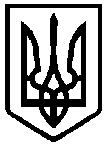 ВИКОНАВЧИЙ КОМІТЕТ СЛАВУТСЬКОЇ МІСЬКОЇ РАДИ   УПРАВЛІННЯ  ОСВІТИ                                                                          РІШЕННЯ колегії управління освіти виконавчого комітету Славутської міської ради08 лютого 2021 року                                                                                               Протокол  №1/2 Про створення спроможної мережі закладів загальної середньої освіти Славутської міської територіальної громади          Заслухавши та обговоривши доповідну записку головного спеціаліста управління освіти Голянич Л.С. про створення спроможної мережі закладів загальної середньої освіти Славутської міської територіальної громади, колегія управління освіти  КОЛЕГІЯ УХВАЛЮЄ :1. Доповідну записку головного спеціаліста управління освіти  Голянич Л.С.  «Про створення спроможної мережі закладів загальної середньої освіти Славутської міської територіальної громади»  взяти до уваги.2. Керівникам закладів загальної середньої освіти:  2.1. Здійснювати аналіз надання освітніх послуг у закладі загальної середньої освіти відповідно типу, профілю, мережі класів та їх наповнюваності, матеріально-технічної  бази та кадрового  потенціалу.                                                                                                                                              Постійно 2.2. Провести інформаційно-роз’яснювальну роботу серед педагогічної та батьківської громадськості  щодо реалізації державної освітньої політики в частині забезпечення права дітей на здобуття освіти за принципом територіальної доступності та типів закладів загальної середньої освіти.                                                                                                                               До 01.04.2021  року2.3. Проаналізувати  діючий склад педагогічних кадрів та потребу і можливі ризики вакансій вчителів на 2021-2022 н.р.                                                                                                                               До 01.05.2021 року 3. Директорам ЗОШ І-ІІІ ступенів №1( Болкун Г.Л.), НВК ( Ліскова С.В.), НВК «СЗОШ, ліцей «Успіх» ( Зайонц І.М.) спланувати та провести цикл інформаційних заходів для педагогічної, учнівської та батьківської громадськості громади щодо вивчення профільних предметів у 2021-2022 н.р. задля організації профільного навчання .                                                                                                                             До 01.06.2021  року4. Головному спеціалісту управління освіти Голянич Л.С. проаналізувати мережу класів                    ( груп) та контингенту дітей та учнів по кожному закладу освіти  та надати пропозиції щодо  перспективної  мережі закладів  освіти  на 2021-2022 н.р з метою винесення  на розгляд виконавчого комітету Славутської міської ради.                                                                                                                                        Березень  20215. Координацію та відповідальність за виконання рішення колегії покласти на головного спеціаліста управління освіти Голянич Л.С., контроль – на заступника начальника управління освіти  Вісик Т.А. Голова колегії, начальник управління освіти                                                              Е.ПЕРЕПЕЛИЦЯ 